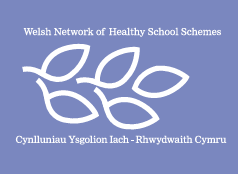 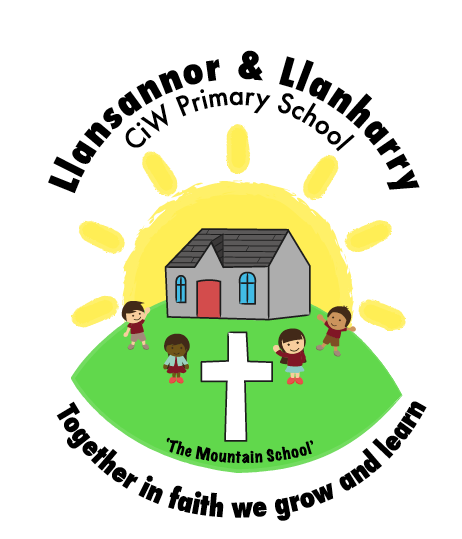 Are you passionate about healthy eating and nutrition? Can you support and inspire other pupils?If so, then being a SNAG leader could be for you. To be a SNAG leader you need to have the following skills and qualities:Be a good SNAG leader, follow and promote our healthy school mindset. Enjoy supporting teachers and children to become a healthier school.Be friendly and positive. Have good listening skills. Care about helping other people.Show confidence in working with school staff and other adults.Enjoy researching and finding new ideas and strategies to become a healthier school.Have an interest in developing our schools nutrition and wellbeing.Be creative and have lots of ideas on how to achieve a more active school.Have lots of enthusiasm.Show perseverance and don’t give up too easily!What will be expected of me as a SNAG leader? These are some of the types of responsibilities that you will have as part of the SNAG team. Attend weekly meetings with other SNAG Leaders, teachers and other important adults.To keep an up-to-date blog of our healthy school journey on our school webpage.Share your healthy school expertise with other pupils, classes and teachers. Help to improve awareness of the importance of healthy living across to the school.To put new strategies in place to help us become a healthier school. Monitor the effectiveness of the strategies. Promote the work of the SNAG team through helping to organise assemblies; to share and promote our vision. Be a positive role model and promote responsible behaviour.If you are interested then please complete our SNAG leader Application Pack. You will need to complete the following (a grown up can help you!):-Application Form-Manifesto (Reasons and speech for why you would like to be an SNAG leader)These will need to be completed by Friday 8th September 2017. You will then get a chance to share your manifesto to your class the week beginning Monday 11th September. A class vote will be held. The top four pupils from each class will then be put forward for the main election week beginning 18th September. Good luck! 